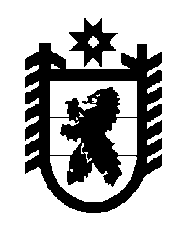 Российская Федерация Республика Карелия    УКАЗГЛАВЫ РЕСПУБЛИКИ КАРЕЛИЯО внесении изменения в Указ Главы Республики Карелия 
от 13 сентября 2012 года № 121Во исполнение постановления Конституционного Суда Республики Карелия от 11 июля 2014 года (Карелия, 2014, 24 июля) внести в Указ Главы Республики Карелия от 13 сентября 2012 года № 121 
«Об определении видов разрешенной охоты в охотничьих угодьях на территории Республики Карелия, за исключением особо охраняемых природных территорий федерального значения» (Собрание законо-дательства Республики Карелия, 2012, № 9, ст. 1599) изменение, дополнив абзацем следующего содержания:«охота в целях обеспечения ведения традиционного образа жизни и осуществления традиционной хозяйственной деятельности коренного малочисленного народа Российской Федерации – вепсов, проживающих в Республике Карелия в Прионежском муниципальном районе (Шокшинское вепсское, Шелтозерское вепсское, Рыборецкое вепсское сельские поселения).».          Глава Республики  Карелия                                                               А.П. Худилайненг. Петрозаводск29 августа 2014 года№ 69